Registration FORM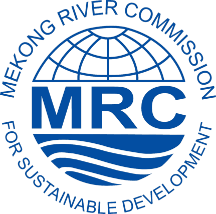 The 2nd Regional Stakeholder Forum on The Pak Beng Hydropower Project  Name: ………………………………………………………………………………………………..Position: ………………..……………………………………………………………………………Organization/association: ……………………………………………………………………………Type of your organization/association:  Government          Local NGO       International NGO      Media       Private Sector                     University/Academy      Research Institution          Other…………………………….........Address:……………………………………………………………………………………………….Tel/Fax/Email:………………………………………………………………………………………Do you want to request a sponsorship for travel support? NO                 YES. Please provide reason …………………………………………… ……………………………………………………………………………………………………………………………………………………………………………………………………………............Do you need a desk for publication display?                 NO                 YES  Any other request? ………………………………………………………………………………………………………………………………………………………………………………………............Please return the filled form by 24 April 2017 to:Ms. Duong Hai NhuStakeholder Engagement Specialist, Office of the Secretariat in Vientiane Tel: (856-21) 263263 | Email: nhu@mrcmekong.org 